Приложение № 1 к служебной запискеот__________________№____________Шаблон информационного сообщения о получении услуг 
в Муниципальном казенном учреждении «Многофункциональный центр предоставления государственных и муниципальных услуг 
муниципального образования «город Екатеринбург» и его отделенияхУважаемые заявители!В целях повышения качества и доступности муниципальных (государственных) услуг, предоставляемых(Администрация района города Екатеринбурга), прием заявлений и выдача результата предоставления услуг(и) «наименование услуг(и)»дополнительноосуществляется в Муниципальном казенном учреждении «Многофункциональный центр предоставления государственных и муниципальных услуг муниципального образования «город Екатеринбург» и его отделениях.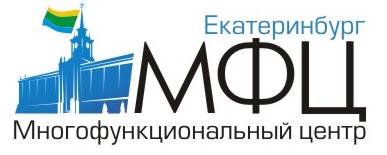 Адрес: г. Екатеринбург, ул. Вайнера, дом 9а, вход БТИ, 2 этаж, окна 9 – 11,Режим работы: с понедельника по пятницу – с 8:00 до 19:00, без перерыва, в субботу – с 9:00 до 17:00, без перерыва, воскресенье – выходной.Отделение в Октябрьском районе г. Екатеринбурга: ул. Мичурина, 207,Режим работы: с понедельника по пятницу – с 8:00 до 20:00, без перерыва, 
в субботу и воскресенье – с 9:00 до 18:00, без перерыва.Отделение в Чкаловском районе г. Екатеринбурга: ул. Белинского, 206Режим работы: с понедельника по пятницу – с 8:00 до 20:00, без перерыва, 
в субботу и воскресенье – с 9:00 до 18:00, без перерыва.Отделение в поселке Малый Исток: ул. Реактивная, 35,Режим работы: с понедельника по четверг – с 9:00 до 18:00, пятница – с 9:00
до 17:00,без перерыва, суббота, воскресенье – выходные дни.Телефон для справок: (343) 237-30-90.Электронная почта:mfc@ekadm.ruПриложение № 2 к служебной запискеот __________________№___________ПЕРЕЧЕНЬгосударственных и муниципальных услуг, 
предоставляемых в Муниципальном казенном учреждении 
«Многофункциональный центр предоставления государственных 
и муниципальных услуг муниципального образования «город Екатеринбург»1. Прием заявлений и выдача документов о согласовании переустройства и (или) перепланировки жилого помещения.2. Оформление дубликатов договоров приватизации жилых помещений муниципального жилищного фонда.3. Принятие документов, а также выдача решений о переводе или об отказе в переводе жилого помещения в нежилое или нежилого помещения в жилое помещение.4. Выдача направлений на оздоровление в оздоровительный центр «Санаторий «Бодрость» отдельным категориям граждан.5. Присвоение адреса объекту недвижимости.6. Предоставление информации об объектах недвижимого имущества, находящихся в муниципальной собственности и предназначенных для сдачи в аренду.7. Предоставление сведений из реестра муниципального имущества муниципального образования «город Екатеринбург».8. Выдача разрешений на производство земляных работ при строительстве, реконструкции и ремонте сетей инженерно-технического обеспечения и иных объектов на территории муниципального образования «город Екатеринбург».9. Оформление отказа от имени муниципального образования «город Екатеринбург» от преимущественного права покупки жилого помещения.10. Выдача дубликатов разрешений на строительство и ввод в эксплуатацию объектов капитального строительства.11. Подготовка справки о состоянии расчетов с бюджетом по арендной плате за землю.12. Выдача копий правовых актов Администрации города Екатеринбурга, находящихся на оперативном хранении.13. Выдача разрешения на вступление в брак лицам, достигшим возраста шестнадцати лет.14. Выдача архивных справок, архивных выписок и архивных копий по документам, находящемся на ведомственном хранении.15. Выдача копий зарегистрированных трудовых договоров, заключенных работниками с работодателями – физическими лицами.16. Регистрация трудовых договоров, заключаемых работниками 
с работодателями – физическими лицами, не являющимися индивидуальными предпринимателями, а также факта прекращения этих трудовых договоров.17. Предоставление сведений об объектах муниципального нежилого фонда, отчужденных из собственности муниципального образования «город Екатеринбург».18. Прием в собственность муниципального образования «город Екатеринбург» имущества, находящегося в частной собственности.19. Выдача выписки из похозяйственной книги.20. Предоставление путевок для летнего отдыха и оздоровления детей в лагерях с дневным пребыванием, санаториях и санаторно-оздоровительных лагерях круглогодичного действия, в загородных стационарных оздоровительных лагерях.21. Прием заявлений, постановка на учет и зачисление детей в образовательные учреждения, реализующие основную общеобразовательную программу дошкольного образования (детские сады).22. Предоставление в аренду земельных участков, находящихся в собственности муниципального образования «город Екатеринбург», для размещения нестационарных объектов.23. Принятие граждан на учет для целей предоставления жилых помещений в государственном жилищном фонде социального использования Свердловской области.24. Принятие малоимущих граждан на учет в качестве нуждающихся в жилых помещениях, предоставляемых по договорам социального найма.25. Предоставление жилого помещения муниципального жилищного фонда по договору найма специализированного жилого помещения.26. Исключение жилых помещений муниципального жилищного фонда из числа служебных.27. Оформление дубликата договора социального найма жилого помещения муниципального жилищного фонда, договора найма жилого помещения муниципального специализированного жилищного фонда или ордера на жилое помещение.28. Предоставление в собственность за плату освободившегося жилого помещения в коммунальной квартире.29. Предоставление государственных жилищных сертификатов, удостоверяющих право гражданина на получение социальной выплаты за счёт средств федерального бюджета для приобретения жилого помещения.30. Признание молодых семей нуждающимися в улучшении жилищных условий.31. Предоставление военнослужащему освободившегося жилого помещения муниципального жилищного фонда, ранее занимаемого другим военнослужащим.32. Предоставление жилого помещения муниципального жилищного фонда по договору социального найма, изменение договора социального найма жилого помещения и его расторжение.33. Предоставление жилых помещений муниципального жилищного фонда в собственность граждан в связи с отселением из домов, подлежащих сносу.34. Предоставление информации об очерёдности предоставления жилых помещений на условиях социального найма.35. Признание граждан участниками подпрограммы «Выполнение государственных обязательств по обеспечению жильём категорий граждан, установленных федеральным законодательством» федеральной целевой программы «Жилище» на 2011 – 2015 годы.36. Признание многодетных семей нуждающимися в жилых помещениях в целях предоставления социальных выплат для строительства жилых помещений.37. Признание молодых семей участниками федеральных целевых программ и государственных программ Свердловской области в целях обеспечения их жильем и предоставления им финансовой поддержки.38. Предоставление в собственность, постоянное (бессрочное) пользование, в безвозмездное срочное пользование, аренду земельных участков из состава земель, находящихся в собственности муниципального образования, занятых зданиями, строениями, сооружениями, принадлежащими юридическим лицам и гражданам.39. Предоставление в аренду земельных участков из состава земель, находящихся в собственности муниципального образования, для индивидуального жилищного строительства физическим лицам по заявлениям.40. Предоставление разрешения на отклонение от предельных 
параметров разрешенного строительства, реконструкции объекта капитального строительства.41. Выдача разрешений на установку и эксплуатацию рекламных конструкций.42. Аннулирование разрешений на установку рекламных конструкций.43. Отчуждение недвижимого имущества, находящегося в муниципальной собственности и арендуемого субъектами малого и среднего предпринимательства.44. Предоставление информации об организации общедоступного и бесплатного дошкольного, начального общего, основного общего, среднего (полного) общего образования, а также дополнительного образования в общеобразовательных учреждениях.45. Предоставление муниципального имущества в аренду без проведения торгов.46. Выдача разрешений на предоставление земельных участков для индивидуального жилищного строительства в собственность бесплатно (аренду).47. Предоставление отдельным категориям граждан компенсации расходов на оплату жилого помещения и коммунальных услуг.48. Выдача архивных справок, архивных выписок и архивных копий по документам, хранящимся в Отделе по делам архивов.49. Выдача заключения, подтверждающего факт нахождения объекта недвижимого имущества в границах земельного участка.50. Учет граждан, нуждающихся в получении садовых или дачных земельных участков, в муниципальном образовании «город Екатеринбург».51. Предоставление муниципальной преференции.52. Предоставление в безвозмездное пользование муниципального имущества, составляющего муниципальную казну муниципального образования «город Екатеринбург», без проведения торгов.53. Выплата наследникам компенсации расходов на оплату жилого помещения и коммунальных услуг в порядке, определенном Гражданским кодексом Российской Федерации.54. Предоставление жилых помещений в специализированном жилом доме – Доме ветеранов.55. Передача занимаемых гражданами приватизированных жилых помещений в муниципальную собственность.56. Признание жилых помещений муниципального жилищного фонда и частных жилых помещений, расположенных на территории муниципального образования «город Екатеринбург», пригодными (непригодными) для проживания и многоквартирных домов аварийными и подлежащими сносу или реконструкции.57. Включение заявителей в список граждан, имеющих право быть принятыми в члены жилищно-строительного кооператива, создаваемого в целях обеспечения жильем граждан в соответствии с Федеральным законом от 24.07.2008 № 161-ФЗ «О содействии развитию жилищного строительства».58. Предоставление доступа к справочно-поисковому аппарату библиотек, базам данных.59. Предоставление доступа к оцифрованным изданиям, хранящимся в библиотеках, в том числе к фонду редких книг, с учетом соблюдения требований законодательства Российской Федерации об авторском и смежных правах.60. Предоставление информации о времени и месте театральных представлений, филармонических и эстрадных концертов и гастрольных мероприятий театров и филармоний, киносеансов, анонсах данных мероприятий.61. Предоставление информации о проведения ярмарок, выставок народного творчества, ремесел.62. Запись на обзорные, тематические и интерактивные экскурсии.63. Зачисление в образовательное учреждение.64. Предоставление информации об образовательных программах и учебных планах, рабочих программах учебных курсов, предметов, дисциплин (модулей), годовых календарных учебных графиках.65. Предоставление информации о текущей успеваемости учащегося, ведение электронного дневника и электронного журнала успеваемости.66. Включение жилых помещений в состав специализированного жилищного фонда.67. Выдача специального разрешения на движение транспортных средств, осуществляющих перевозки опасных грузов, по автомобильным дорогам местного значения на территории муниципального образования «город Екатеринбург».68. Выдача специального разрешения на автомобильные перевозки тяжеловесных и (или) крупногабаритных грузов по маршрутам, проходящим полностью или частично по автомобильным дорогам местного значения в границах муниципального образования «город Екатеринбург».69. Предоставление субсидий малым предприятиям агропромышленного комплекса муниципального образования «город Екатеринбург».70. Предоставление субсидий садоводческим, огородническим и дачным некоммерческим объединениям (товариществам) граждан в муниципальном образовании «город Екатеринбург».71. Предоставление субсидий из бюджета муниципального образования «город Екатеринбург» общественным объединениям, некоммерческим организациям.72. Выдача документов (выписки из домовой книги, карточки учета собственника жилого помещения, справок и иных документов) в сфере жилищно-коммунального хозяйства.73. Предоставление информации о порядке предоставления жилищно-коммунальных услуг населению.74. Предоставление компенсации расходов, связанных с установкой в муниципальных жилых помещениях приборов учета используемых воды и электрической энергии.75. Предоставление субсидий некоммерческим организациям, не являющимся государственными или муниципальными учреждениями и образующим инфраструктуру поддержки субъектов малого и среднего предпринимательства.76. Предоставление денежной выплаты лицам, удостоенным звания «Почетный гражданин города Екатеринбурга».77. Выдача социальной транспортной карты.78. Включение мест размещения ярмарок на земельных участках, в зданиях, сооружениях, находящихся в частной собственности, в план организации и проведения ярмарок на территории муниципального образования «город Екатеринбург» в очередном календарном году.79. Выдача, продление, переоформление, аннулирование разрешений на право организации розничных рынков на территории муниципального образования «город Екатеринбург».80. Выдача разрешения на закрытие и (или) ограничение движения транспорта на время производства дорожных работ.81. Выдача разрешения на выполнение работ по уходу за зелеными насаждениями (обрезка, омоложение, снос больных, усохших и отслуживших свой нормативный срок зеленых насаждений).82. Выдача разрешения на снос и (или) пересадку зеленых насаждений.83. Выдача градостроительных планов земельных участков.84. Предоставление разрешения на условно разрешенный вид использования земельного участка или объекта капитального строительства.85. Выдача разрешений на ввод в эксплуатацию, внесение изменений 
в разрешения на ввод в эксплуатацию объектов капитального строительства.86. Выдача разрешений на строительство (реконструкцию), продление (прекращение) действия разрешений на строительство (реконструкцию), внесение изменений в разрешения на строительство (реконструкцию) объектов капитального строительства.Комитетом связи и информационных технологий Администрации города Екатеринбурга был проведен мониторинг информационных стендов территориальных органов Администрации города Екатеринбурга на наличие информации о получении услуг в Муниципальном казенном учреждении «Многофункциональный центр предоставления государственных и муниципальных услуг муниципального образования «город Екатеринбург» (далее – МФЦ МО «город Екатеринбург»). В результате проведенного мониторинга в очередной раз было выявлено отсутствие информирования заявителей о возможности обращения за получением услуг через МФЦ МО «город Екатеринбург».В целях популяризации МФЦ МО «город Екатеринбург» среди населения, повышения качества и доступности услуг прошу Вас разместить информацию о дополнительной возможности получения всех услуг, предоставляемых территориальными органами, в МФЦ МО «город Екатеринбург», адресах и графиках приема заявителей в МФЦ МО «город Екатеринбург» на информационных стендах, официальном сайте (приложение № 1). Также прошу  Вас разместить информацию о МФЦ МО «город Екатеринбург» на входе и в местах массового ожидания граждан.Прошу Вас довести информацию о предоставлении услуг через МФЦ МО «город Екатеринбург» до всех сотрудников, ответственных за регистрацию заявлений и предоставление муниципальных (государственных) услуг, в том числе информацию о порядке предоставления муниципальных (государственных) услуг в МФЦ МО «город Екатеринбург» (приложение № 2).Для подготовки отчета заместителю главы Администрации города Екатеринбурга по вопросам организации управления – руководителю аппарата Администрации города Екатеринбурга прошу Вас направить в Комитет связи и информационных технологий Администрации города Екатеринбурга информацию о проведенной Вами работе до 26.12.2014.КОМИТЕТ СВЯЗИ И ИНФОРМАЦИОННЫХ ТЕХНОЛОГИЙКОМИТЕТ СВЯЗИ И ИНФОРМАЦИОННЫХ ТЕХНОЛОГИЙКОМИТЕТ СВЯЗИ И ИНФОРМАЦИОННЫХ ТЕХНОЛОГИЙРуководителям территориальных органовРуководителям территориальных органов№Руководителям территориальных органовРуководителям территориальных органовРуководителям территориальных органовПриложение:Шаблон информационного сообщения о получении услуг 
в Муниципальном казенном учреждении «Многофункциональный центр предоставления государственных и муниципальных услуг муниципального образования «город Екатеринбург» и его отделениях на 1 л. в 1 экз.Перечень государственных и муниципальных услуг, 
предоставляемых в Муниципальном казенном учреждении 
«Многофункциональный центр предоставления государственных 
и муниципальных услуг муниципального образования «город Екатеринбург» на 6 л. в 1 экз.